Ce que j’ai trouvé et le CARAPTrois étapes :- Etape 1:Notez (quelques unes de) vos réponses à la question « Quels savoirs peut-on développer avec l’activité Quelques langues d’Europe … et d’ailleurs ? » Savoirs(Indiquez seulement le numéro)- Etape 2:Regardez les items Savoirs proposés par le CARAP (http://carap.ecml.at/Descriptorsofresources/Knowledge/tabid/2407/language/fr-FR/Default.aspx)N. B. : N’hésitez pas à « ouvrir » ou “fermer” les catégories principales avec « plus d’info » et « cacher ». La vue d’ensemble des descripteurs principaux vous permettra de vous orienter à travers la variété des items.- Etape 3:. Ecrivez l’item / les items qui vous semble(nt)correspondre à votre / vos réponse(s).. Si vous ne trouvez pas d’item correspondant, discutez-en avec d’autres participants (s’il y en a!)  et / ou regardez l’annexe ci-dessous consacrée aux raisons possibles de l’absence d’item(s) correspondant(s).Faites la même chose (les trois étapes) avec les savoir-être et les savoir-faire !Ci-dessous, les tableaux et les liens dont vous avez besoin :Savoir-êtrePour l’étape 2 : Regardez les items de Savoir-être proposés par le CARAP.Savoir-fairePour l’étape 2 : Regardez les items de Savoir-faire proposés par le CARAP.Raisons possibles pour l’absence d’item(s) correspondant(s)Le Savoir (Savoir-être, Savoir-faire) que vous aviez choisi n’est pas assez spécifique pour les approches plurielles.Vous aurez sans doute remarqué que les auteurs ont distingué trois niveaux d’utilité pour les items du CARAP :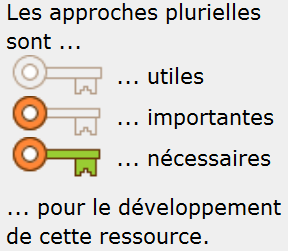 Cette décision est justifiée de la façon suivante dans Le CARAP – Compétences et ressources (p. 18) :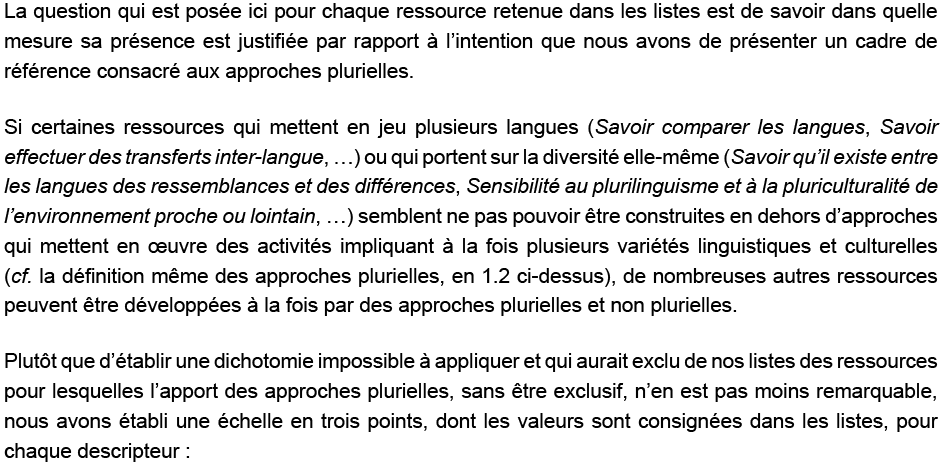 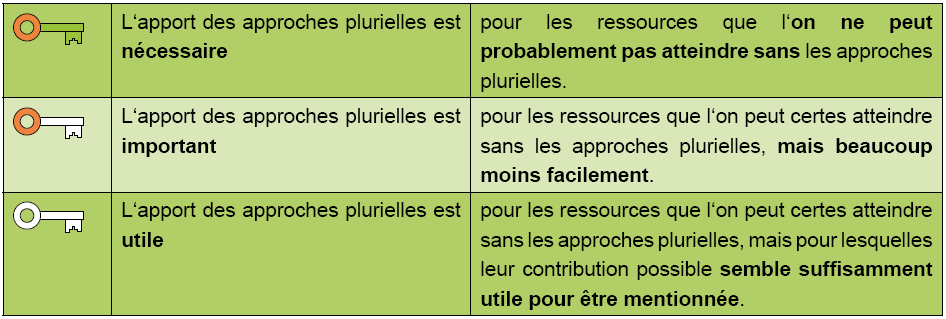 Il est possible que la contribution des approches plurielles au développement du Savoir (Savoir-être, Savoir-faire) que vous aviez retenu soit considérée comme trop peu utile pour être mentionné dans le CARAP. Ce que vous aviez retenu ne constitue pas un résultat (possible) d’un travail avec les approches plurielles.Cela se produit très souvent quand on parle des « objectifs » de l’enseignement. Il arrive que l’on confondece que l’enseignant(e) a l’intention de faire en classe (pendant la séance d’enseignement) (exemple: « stimuler la curiosité »)ce qu’il/elle attend de cela en termes de capacités acquises par les élèves (exemple: « être curieux »).Les items présentés dans les listes du CARAP relèvent de la seconde catégorie.Votre proposition est trop « globale »Comme vous le verrez plus loin dans notre Module de découverte, le CARAP distingue entre les Compétences et les Ressources (= Savoirs, Savoir-être). Une compétence est une capacité à mobiliser plusieurs ressources dans une situation donnée. Par exemple (cf. Le CARAP – Compétences et ressources, p. 87-93):La compétence d’adaptation qui permet d’aller vers ce qui est proche, différent fait appel à un ensemble de ressources telles que :Savoir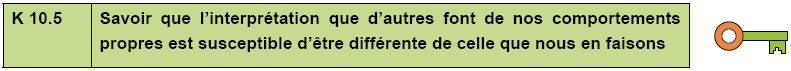 Savoir-être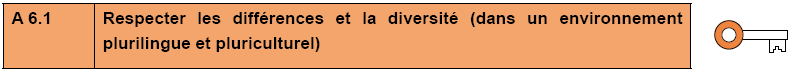 Savoir-faire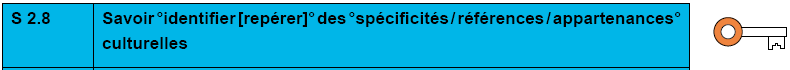 Il est possible que votre proposition relève du niveau des Compétences et vous devriez peut-être essayer de trouver des “éléments” qui y contribuent et qui pourraient en fait correspondre à des ressources du CARAP.Si aucune de ces raisons ne s’applique à votre cas, vous avez peut-être trouvé un item que les auteurs du CARAP ont oublié !